Procedures for Data Entry Child Plus 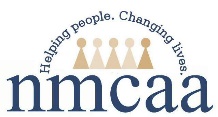 and Entry Express HSPPS 1302.52 (a-d) Family partnership servicesFamily Services, Events TabClick Services on the far left; select the child from the list of participants below or search for the child by name or birthdate using the search bar.Click Family Services (third from the left)Click Events on the left
*Shortcut for designating Case Worker - Click Family Services Information tab; go to the drop down list of names. Begin typing Case Worker last name and click enter when correct name appears OR click scroll down arrow for list of names and click enter.  Click “Save” when finishedThereafter, the correct name will automatically populate each time you “Add Event & ADD Action.”Dual Enrolled families: Enrolled in EHS and HS, EHS will initiate/complete the Family Partnership Agreement and Family Outcomes Tool in Child Plus & provide copies to Head Start Teacher for supporting the family & for the child file.  
Adding an Event: 
You will “Add Event” in the Family Services section of Child Plus for the following:Home Visits – Documenting home visits (For FES)Need Identified – The family has a need requiring support through direct service or referral.  Direct ServicesReferrals (Includes CPS referrals made by staff)School Readiness Goal The family is establishing School Readiness Goals (Child Development).  Support of a referral or direct service may not apply.Communication which needs documenting such asCPS involvement (Staff made a CPS referral; OR staff did not make a referral, but CPS called and/or observed at school for information or to give information).Chronic absenteeism (Follow up within Attendance Tab; See ChildPlus Direct Entry Attendance Follow Up - FES Instructions)Family Partnership Agreement Goal Process- The family is establishing FPA goals.  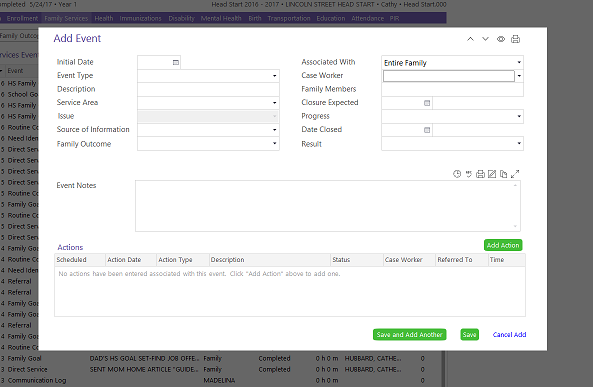 Home visit Complete (FES)  Click Add EventInitial Date: when home visit took placeEvent Type: Enter Home Visit  Description: Enter Home Visit CompletedService Area:  Social ServiceIssue: Leave blankSource of Information: Leave blankFamily Outcome: These are the areas of the HS Parent Family and Community Engagement Framework.  Choose only 1 that applies. [1302.52 (b)]Associated With: This will be auto-filledCase Worker: Drop down list of names* Begin typing your last name & click when your name appears.Family Members: Leave blankClosure Expected: Leave blankProgress: Click Completed (Date completed)Date Closed: Date CompletedResult: leave blankAction Notes:  Use time stamp each time an entry is made. This area can be used to provide additional detail about identified need.  Click “Save” when finishedHome Visit Missed (HVM) Chronic cancelling or nobody home. Takes place after 2nd HV missed or Cancelled. Add Event Initial Date: When home visit was scheduled.Event Type: Click Home Visit  Description: Enter Home Visit Missed OR HVMService Area:  Social ServicesIssue: Leave blankSource of Information: Leave blankFamily Outcome: These are the areas of the HS Parent Family and Community Engagement Framework.  Choose only 1 that applies. [1302.52 (b)]Associated With:  Leave blankCase Worker: Drop down list of names* Begin typing your last name & click when your name appears.Family Members: Leave blankClosure Expected: Leave blankProgress: Click CancelledDate Closed: Date CancelledResult: leave blankAction Notes:  Use time stamp each time an entry is made. Use this to provide additional details about HVM.  Ex. - Original dates should be identified for when hv was scheduled with description; mom called to cancel on ______ (date) because ____________. Click “Save” when finishedNeed Identified (Family has a Need Identified that requiring support through Direct Service OR Referral). School Readiness Goals may not require a Direct Service or a Referral. There are 3 different and separate event types for Need Identified Family GoalHome VisitNeed Identified, which includes:Direct ServicesReferrals (Includes CPS referrals made by staff)School Readiness GoalCommunication which needs documenting such asCPS involvement (Staff made a CPS referral; OR staff did not make a referral, but CPS called and/or observed at school for information or to give information).chronic absenteeism (Follow up within Attendance Tab; See ChildPlus Direct Entry Attendance Follow Up - FES Instructions)The first time you enter Need Identified: Add Event firstADD Action secondDirect Service: Staff provided a Direct Service (To meet Need Identified; Examples: a requested handout or children’s social story or social emotional book related to a topic; A one-to-one “mini training,” which needs to be added to PIR fields of Need Identified & Parenting Education)  Other examples - budgeting, cooking, positive guidance, child development, etc; OR parenting support from (Your Journey Together parenting curriculum), Conscious Discipline or parenting guidance that is “individualized” for situation (not the same handout provided to all families).Click Add EventInitial Date: Date of Need IdentifiedEvent Type: Enter Need Identified  Description: Enter description of need.Service Area:  Social ServicesIssue: Choose appropriate within scroll down menuSource of Information:  Choose appropriate within scroll down menuFamily Outcome: These are the areas of the HS Parent Family and Community Engagement Framework.  Choose only 1 that applies. [1302.52 (b)]Associated With: This will be auto-filledCase Worker: Drop down list of names* Begin typing your last name & click when your name appears.Family Members: Leave blankClosure Expected: Leave blankProgress: In Progress, Cancelled or Completed (Date completed)Cancelled is only by the family if they no longer want the goal Complete is when family goal is completeIn Progress (Staff will progressively follow up on goal with the family)Date Closed: Date CompletedResult: Leave blankAction Notes:  Use time stamp each time an entry is made. This area can be used to provide additional detail about identified need.  Click “Save” when finished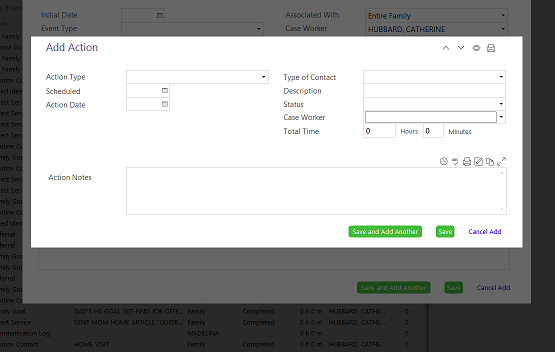 Click Add Action:Action Type: Scroll down arrow (Direct)Scheduled: Leave BlankAction Date: Date of Direct ServiceType of Contact: Scroll down arrow (Choose type of contact that applies)Description: Describe the Direct ServiceStatus: Scroll down arrow (Referral is Action Completed, Family Cancelled or Ongoing)Action Completed is when referral service need is met.  Mental Health Referrals are completed only when the mental health sessions are completedFamily Cancelled is only when family no longer wants Referral OR family is ineligible OR service is no longer availableCase Worker: Begin typing last name & click enter when correct name appears OR click drop down listTotal Time: leave blankAction Notes: Timestamp entries.  Use this area as a running log to provide any additional details and/or ongoing information related to the status of a referral. Click “Save” when finished
For accurate Reports & keeping PIR up to date, staff must do the following when providing a Direct Service of (giving a “mini training”) Go to Family Services Information tabScroll down to area of Needs we refer families forGo to Need Identified box & click yesIf Direct Service “mini training” is complete:Go to appropriate Services Received boxes & click yesReferral:A referral is being made to meet Need IdentifiedClick Add Event Click Add EventInitial Date: Date of Need IdentifiedEvent Type: Enter Need Identified  Description: Enter description of need.Service Area:  Social ServicesIssue: Choose appropriate within scroll down menuSource of Information: Choose appropriate within scroll down menuFamily Outcome: These are the areas of the HS Parent Family and Community Engagement Framework.  Choose only 1 that applies.    [1302.52 (b)]Associated With: This will be auto-filledCase Worker: Drop down list of names* Begin typing your last name & click when your name appears.Family Members: Leave blankClosure Expected: Leave blankProgress: In Progress, Cancelled or Completed (Date completed)Cancelled is only by the family if they no longer want the goal Complete is when family goal is completeIn Progress (Staff will progressively follow up on goal with the family)Date Closed: Date CompletedResult: leave blankAction Notes:  Use time stamp each time an entry is made. This area can be used to provide additional detail about identified need.  Click “Save” when finishedClick Add Action Action Type: Scroll down arrow (Referral)Scheduled: Leave BlankAction Date: Date of ReferralType of Contact: Scroll down arrow (Choose type of contact that applies)Description: Where the Referral is made to (Keep each referral as separate Add Actions; Ex – Heat Assistance to DHHS and NMCAA would be separate Add Actions)Status: Scroll down arrow (Referral is Action Completed, Family Cancelled or Ongoing)Action Completed is when referral service need is met.  Mental Health Referrals are completed only when the mental health sessions are completedFamily Cancelled is only when family no longer wants Referral OR family is ineligible OR service is no longer availableCase Worker: Begin typing last name & click enter when correct name appears OR click drop down listTotal Time: leave blankAction Notes: Timestamp entries.  Use this area as a running log to provide any additional details and/or ongoing information related to the status of a referral. Click “Save” when finishedReferral Follow Up Same process for School Readiness Goal & Family Goal Follow UpStaff must follow up on Referral within 30-45 days Immediate needs should be followed up asapGo to original event entered & openClick Add ActionAction Type: Scroll down arrow (Follow Up)Scheduled: If you know date of appointment, you can enter itAction Date: Follow Up dateType of Contact: Scroll down arrow (Choose type of contact you had for Follow Up)Description: Describe the outcome of Follow UpStatus: Scroll down arrow (Referral is Action Completed, Family Cancelled or Ongoing) Action Completed is when referral service need is met.  Mental Health Referrals are completed only when the mental health sessions are completedFamily Cancelled is only when family no longer wants Referral OR family is ineligible OR service is no longer availableOngoing Is until there is an outcome of either Action Completed or CancelledCase Worker: Begin typing last name & click enter when correct name appears OR click drop down listTotal Time: leave blankAction Notes: Timestamp entries.  Use this area as a running log to provide any additional details and/or ongoing information related to the status of a referral. Click “Save” when finished
When Referral is Completed or Cancelled: Go to original Event entry, and change from In Progress to Completed or Cancelled. Date Closed: Enter date Completed or CancelledFor accurate Reports & keeping PIR up to date, staff must do the following when making Referrals:Scroll down to area of Needs we refer families forGo to Need Identified box & click yesIf Referral is complete:Go to Services Received box & click yesSchool Readiness Goal The family is establishing School Readiness Goals (Child Development).  School Readiness Goal follow up occurs at home visits, PTC, and if appropriate during phone or center contacts. Add Action. (See above Referral Follow Up instructions, because it’s the same Add Action process.) Referral or Direct Service may not apply to School Readiness Goal; If it does apply, then follow the Referral Add Action process. Click Add EventInitial Date: Date of Need IdentifiedEvent Type: Enter Need Identified  Description: Enter description of School Readiness Goal(s)Service Area:  Social ServicesIssue: Child Development (Child goal)Source of Information: Choose appropriate within scroll down menuFamily Outcome: These are the areas of the HS Parent Family and Community Engagement Framework.  Choose only 1 that applies. [1302.52 (b)]Associated With: This will be auto-filledCase Worker: Drop down list of names* Begin typing your last name & click when your name appears.Family Members: Leave blankClosure Expected: Leave blankProgress: In Progress, Cancelled or Completed (Date completed)In Progress (Staff will progressively follow up on goal with the family)Complete is when family goal is completeCancelled is only by the family if they no longer want the goal Date Closed: Date when school readiness goal is accomplished or in cancelledResult: Leave blankAction Notes: Timestamp entries.  Use this area as a running log to provide any additional details and/or ongoing information related to the status of a referral. Click “Save” when finished
When School Readiness Goal is Completed or Cancelled: Go to original Event entry, and change from In Progress to Completed or Cancelled. Date Closed: Enter date Completed or CancelledCommunication which needs documenting: CPS involvement (Staff made a CPS referral; OR Staff did not make a referral, but CPS called and/or observed at school for information or to give information).Click Add EventInitial Date: Date of Need IdentifiedEvent Type: Enter Need Identified  Description: Enter description of communication topicService Area:  Social ServicesIssue: Choose most appropriate topicSource of Information: Choose appropriate from scroll down menuFamily Outcome: These are the areas of the HS Parent Family and Community Engagement Framework.  Choose only 1 that applies.  [1302.52 (b)]Associated With: This will be auto-filledCase Worker: Drop down list of names* Begin typing your last name & click when your name appears.Family Members: Leave blankClosure Expected: Leave blankProgress: In Progress, Cancelled or Completed (Date completed); Mostly this filed will either be In Progress or CompleteIn Progress (Staff will progressively follow up on goal with the family)Complete is when family goal is completeCancelled is only by the family if they no longer want the goal Date Closed: Date of communication or CPS called or CPS observed Result: Leave blankAction Notes:  Use time stamp each time an entry is made. This area can be used to provide additional detail about identified need.  Click “Save” when finishedChronic Absenteeism also needs documenting: Either select child from your Attendance Dashboard or via the Attendance tabClick on Add Follow UpSelect Due DateChoose the kind of follow up:Attendance PlanFollow Up RequiredMultiple AbsencesMultiple Tardies Percentage of AttendanceEnter the responsible staff person’s name for the specified attendance follow up.Enter whether or not the follow up has been completed.Within the Notes section, tell the story of what happened. An example for the Notes section would be to document that a home visit occurred and what was addressed. Another example for the Notes section might be to include what a family shares regarding a barrier to attending regularly and any plans created to address the barrier. If follow up to the barrier is tracked in Family Services tab, note “See Family Services tab”Save when finished		   						Step 1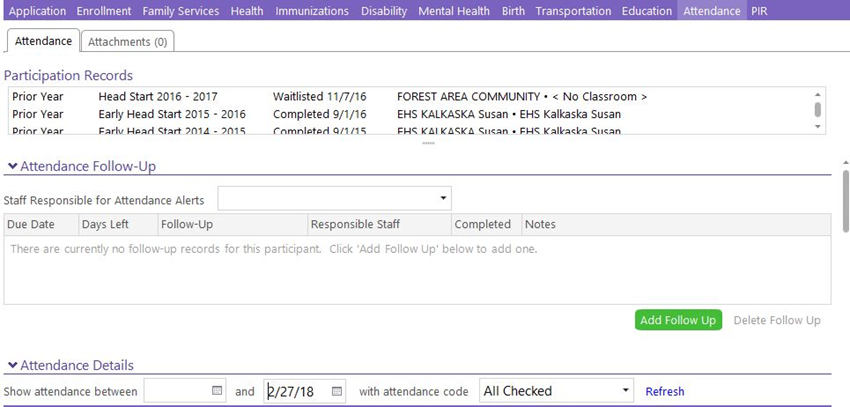 						Step 23) Family Partnership Agreement. [1302.52(a)]
     This where we show details about the Family Partnership Agreement (FPA).  Actions, such as Direct Service or Referrals, related to the FPA will be recorded in the “Add Action” section.  Add Event first as Family Goal Initial Date: Date goal was set OR parent declined to set a goal.Event Type: Family Goal  Description:  Write description of goalService Area:  Social ServiceIssue: Drop down menu for appropriate choiceSource of Information: Choose appropriate from scroll down menuFamily Outcome: These are the areas of the HS Parent Family and Community Engagement Framework.  Choose only 1 that applies. [1302.52 (b)]Associated With: This will be auto-filledCase Worker: Begin typing your last name & click when name appears, OR click drop down menu for names.Family Members: Leave blankClosure Expected: end of school year date. Progress: In Progress, Complete (Date completed) or CancelledIn Progress (Staff will progressively follow up on goal with the family)Complete is when family goal is completeCancelled is only by the family if they no longer want the goal Date Closed: Date Completed or CancelledResult: leave blankAction Notes: Timestamp entries.  Use this area as a running log to provide any additional details and/or ongoing information related to the status of a referral. Click “Save” when finished
When Family Goal is Completed or Cancelled: Go to original Event entry and change from In Progress to Completed or Cancelled. Date Closed: Enter date Completed or CancelledCompleting the Family Outcome Tool Needs AssessmentGo to Family ServicesClick Family Outcomes (Completed once)Click Change who appears on list (bottom left) and Select Program Year – HS or EHS     2020-21 so your list populates.Enter Results – select yes or no Click Save when you are finished.AFTER FOT is completed: Go to Family Services Information TabFor Accurate Reports & keeping PIR up to date, do the following direct entry:Needs Assessment Once FOT is completed - Click yes for completed within the Family Services TabClick the date Valid until – End of school yearNeeds Assessment ResultsNeeds Services – Click yes if services needed are identified from completing the FOTReceived Agency Social Services – Click yes if nmcaa services were received as a result of completing the FOTAdditional Community Services Needed – Click yes if family/staff identify services needed as a result of completing the FOTReferred to Another Agency – Click yes if staff refers family to another agency for identified services needed as a result of completing the FOTHome Practices and RoutinesGo to Family ServicesClick Family Outcomes Instrument (Family Outcomes Instrument is the Home Practices and Routines because it gives us “pre” and “post” data for time in our program).Make sure “EHS/HS 2020-21 School Year” is populated in the drop down boxClick Home Practices and Routines – Determine the Assessment Period – “First” or “Second” – See the FOT and HP Guidance for further support. Click “Enter Results” under the appropriate assessment periodEnter the date the assessment was completed next to “Assessment Completed”“Case Worker” Select the name of the person who reviews with the familyEnter Results – see scoring legend – Lower Score means greater need.  5 = 7 days per week; 4 = 5-6 days per week; 3 = 3-4 days per week; 2 = 1-2 days per weekFor Confidence Level Scoring – Note that the drop down options differ from the response options.  Select the number that corresponds to the response provided.  Example – 5 = CalmFamily Partnership AgreementIn Family Goal Setting Process - Click yes, if the relationship building process with the family has begun after a home visit, even if a goal is not yet set. Family Partnership Agreement - Click yes if a Family Partnership Agreement Goal is set.Effective Dates – first box is for when a goal is set. “to” box End of school year dateFamily Partnership Notes - Add if relevantChild Plus – Entry Express Family Services Event  How to Enter a flier or resource shared with multiple families at one time. Go to Entry ExpressSelect: Family Services Event   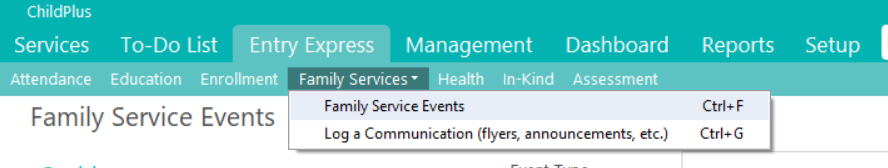 Select Which Participants to Include Complete these fields:	Program Term: Enter program termSites: Select the sites you want to includeClassroom: Select the classroom for the sites you selected Status:  Select EnrolledClassrooms: Put a check mark next to the classrooms you want to includeClick Find at the Bottom of the Screen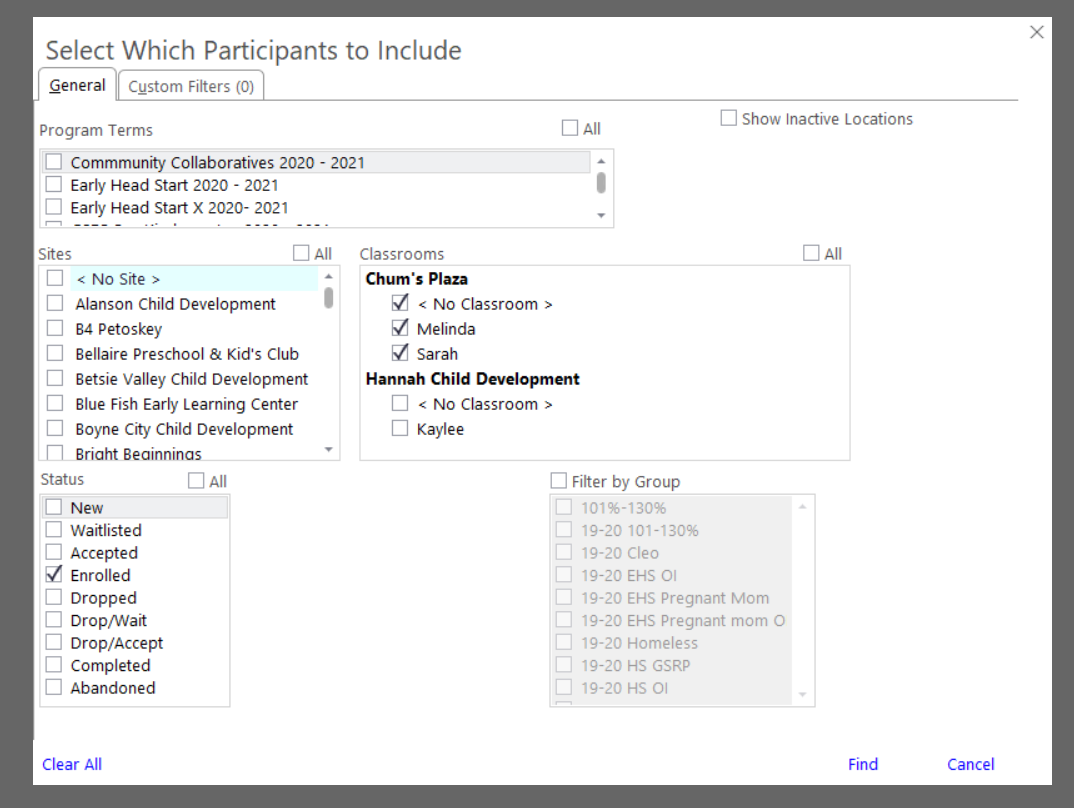 Enter Family Service Event DetailsFirst, you will want to select the children you want to enter information for. You do not have to enter the event information for all children in the class list. If you want to enter the event for all children they will already have a check mark by their name when you get to this screen, If you click the box that says “uncheck al”,  you will be able to clear all check marks and then only put a check next to the children whom you wish to enter the event for. Then, Complete these fields:	Initial Date: Enter Date information was sentEvent Type: PFCE Resources (We were formerly calling this Need Identified)Description: Cov19  AND  a brief description of what information was shared  Service Area:  Select appropriate service areaIssue: Select appropriate issueSource of Information: Select source of informationFamily Outcome:  Select Family OutcomeCase Worker: Select Case Worker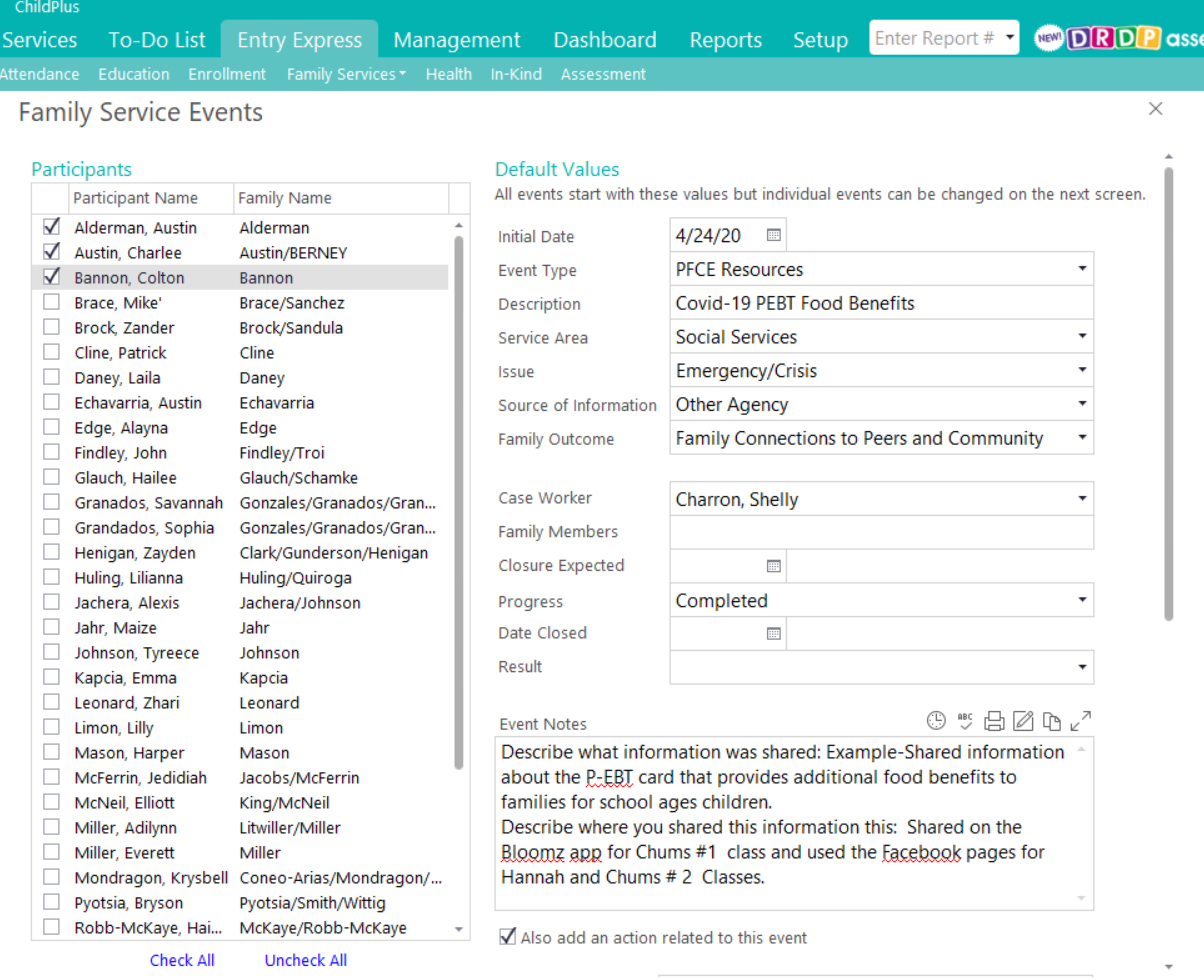 To Add and Action to this Event:Click box that says Also Add an Action to this Event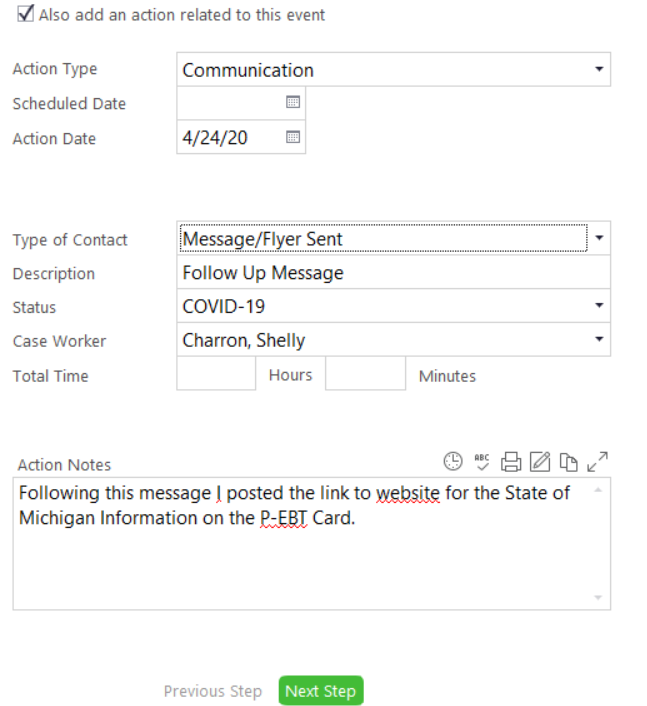  Complete these fields:Action Type: Choose action typeAction Date: Enter action dateType of Contact: Choose type of communicationDescription: Describe eventStatus: Choose COVID-19 as the statusCase Worker: Enter case worker who did this action Click on Next Step at the bottom of the screen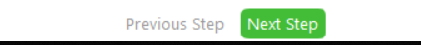 Edit Events for Individual Participants as NecessaryAt this point you can change information for individual participants if you wish to enter something different for a specific participant. You will need to highlight the participant on the list of participants you selected. To do this, click on the participant you want to edit, and they will show up as highlighted in gray.You can change the event information in the fields to the right.  You can edit as many individuals as you wish to edit individually. If you choose to edit another participant after entering the details of the first participant, you will just need to click on and highlight the next participant you wish to edit details for.  The fields will automatically be saved with the new data you entered.   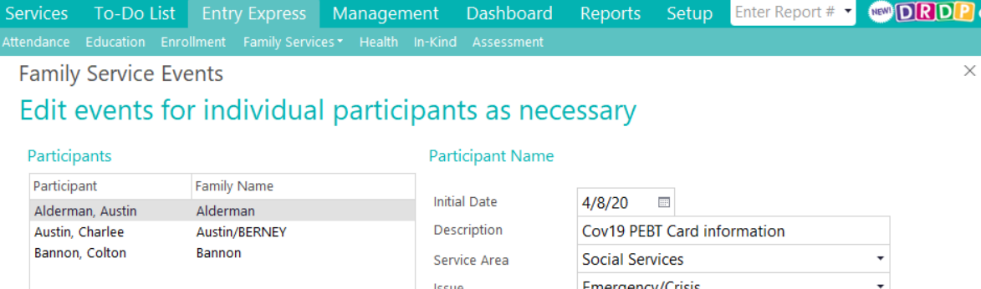 Click on Create Family Service Events at the bottom of the screen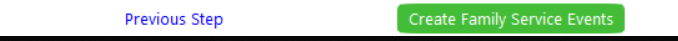 